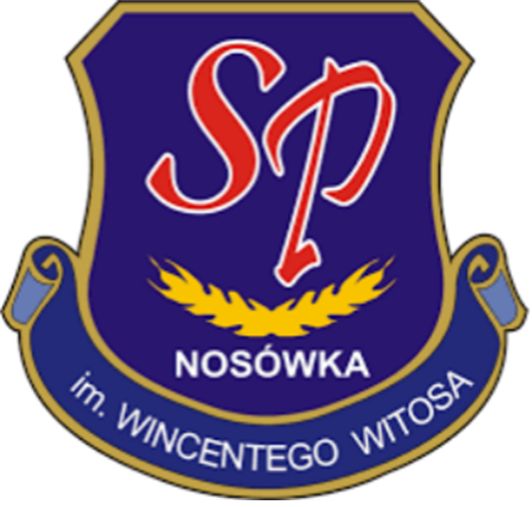 program wychowawczo- profilaktycznySZKOŁY PODSTAWOWEJIM. W. WITOSAW NOSÓWCEPODSTAWA PRAWNA:Konstytucja Rzeczypospolitej Polskiej z 2 kwietnia 1997 r. (Dz.U. z 1997 r. nr 78, poz. 483 ze zm.).Konwencja o Prawach Dziecka, przyjęta przez Zgromadzenie Ogólne Narodów Zjednoczonych z 20 listopada 1989 r. (Dz.U. z 1991 r. nr 120, poz. 526).Ustawa z 26 stycznia 1982 r. – Karta Nauczyciela (tekst jedn.: Dz.U. z 2019 r. poz. 2215 ze zm.).Ustawa z 7 września 1991 r. o systemie oświaty (tekst jedn.: Dz.U. z 2020 r. poz. 1327 ze zm.).Ustawa z 14 grudnia 2016 r. – Prawo oświatowe (tekst jedn.: Dz.U. z 2021 r. poz. 1082).Ustawa z 26 października 1982r. o wychowaniu w trzeźwości i przeciwdziałaniu alkoholizmowi (tekst jedn. Dz.U. z 2016 r. poz. 487 ze zm.).Ustawa z 29 lipca 2005r. o przeciwdziałaniu narkomanii (tekst jedn.: Dz.U. z 2019 r. poz. 852 ze zm.).Ustawa z 9 listopada 1995r. o ochronie zdrowia przed następstwami używania tytoniu i wyrobów tytoniowych (tekst jedn.: Dz.U. z 2018 r. poz. 1446 ze zm.).Rozporządzenie Ministra Edukacji Narodowej z 18 sierpnia 2015 r. w sprawie zakresu i form prowadzenia w szkołach i placówkach systemu oświaty działalności wychowawczej, edukacyjnej, informacyjnej i profilaktycznej w celu przeciwdziałania narkomanii (Dz.U. z 2020 r. poz. 1449).Rozporządzenie Ministra Edukacji i Nauki z dnia 21 marca 2022 r. w sprawie organizacji kształcenia, wychowania i opieki dzieci i młodzieży będących obywatelami UkrainyPodstawowe kierunki realizacji polityki oświatowej państwa w roku szkolnym 2022/2023Statut Szkoły Podstawowej w NosówceKarta Nauczyciela Programy narodowe i krajowe w zakresie profilaktyki i promocji zdrowia.Wychowanie to wspieranie dziecka w rozwoju ku pełnej dojrzałości w sferze fizycznej, emocjonalnej, intelektualnej, duchowej i społecznej, które powinno być wzmacniane i  uzupełniane przez działania z zakresu profilaktyki dzieci i młodzieży.(art. 1 pkt 3 ustawy Prawo oświatowe)CHARAKTERYSTYKA SYLWETKI ABSOLWENTA SZKOŁYDziałania zawarte w Programie Wychowawczo-Profilaktycznym zmierzają do ukształtowania takiego modelu absolwenta, który - niezależnie od indywidualnych cech osobowości, predyspozycji i talentów - będzie wyposażony w zespół cech uniwersalnych, warunkujących właściwe funkcjonowanie we współczesnym świecie. Absolwent Szkoły Podstawowej w Nosówce jest człowiekiem otwartym, a więc przygotowanym efektywnego funkcjonowania w życiu społecznym oraz podejmowania samodzielnych decyzji w poczuciu odpowiedzialności za własny rozwój.  To młody człowiek, który:zna i stosuje zasady dobrych obyczajów i kultury byciawyróżnia go uczciwość, wiarygodność, wytrwałość, szacunek dla innych ludzi prezentuje postawę patriotyczną i obywatelską, zna i szanuje polskie dziedzictwo kulturowe rozwija swoje zainteresowania, jest dociekliwy i żądny wiedzycharakteryzuje go kreatywność, przedsiębiorczość, odpowiedzialność, poczucie własnej wartościpotrafi właściwie wykorzystać technologie informacyjne potrafi korzystać ze źródeł wiedzy dostępnych w domu i w szkole pozytywnie patrzy na światrozwija aktywność fizycznąjest gotowy do podejmowania działań na rzecz innych oraz do pracy zespołowej stosuje w życiu codziennym zasady higieny, dba o własne zdrowieposiada wiedzę na temat współczesnych zagrożeń społecznych i cywilizacyjnych,podejmuje odpowiedzialne decyzje w trosce o bezpieczeństwo własne i innych wykazuje szacunek do norm obowiązujących społeczność szkoły szanuje i pielęgnuje tradycje rodzinne, szkoły, regionu, narodu i krajuszanuje tradycje i kulturę innych narodówjest tolerancyjny ma świadomość bycia Polakiem i Europejczykiemuczestniczy w życiu społecznym najbliższego otoczenia jest gotowy do uczestnictwa w kulturze, podejmowania inicjatywANALIZA DOTYCHCZASOWYCH DZIAŁAŃ WYCHOWAWCZYCH I PROFILAKTYCZNYCHPlan wychowawczo- profilaktyczny szkoły został stworzony w oparciu o diagnozę  sytuacji  wychowawczej  szkoły, w tym diagnozę czynników ryzyka i czynników chroniących, dokonywaną regularnie poprzez:- analizę wniosków z obserwacji wychowawców, nauczycieli i innych pracowników szkoły,- analizę dokumentacji pedagoga szkolnego,- analizę frekwencji oraz sytuacji problemowych w szkole,- ankiety kierowane do uczniów i rodziców.Dokonano również tzw. bilansu otwarcia polegającego na stworzeniu listy zasobów szkoły, z podziałem na: ludzkie zasoby szkoły: kompetencje kadry kierowniczej – Dyrekcja sprawnie zarządzająca pracą szkoły, dbająca o bezpieczeństwo uczniów i klimat społeczny szkoły, sprzyjająca podejmowanym działaniom wychowawczym i profilaktycznym, kompetencje zawodowe nauczycieli, rozwijane poprzez dodatkowe doskonalenie się, kompetencje specjalistów szkolnych – pedagoga szkolnego,  pielęgniarki szkolnej -współpraca ze specjalistami spoza szkoły - zapewniającymi dostęp do poradni psychologiczno-pedagogicznej, innych placówek pomocowych, uczelni wyższych, rodzice, którzy są partnerami w działaniach wychowawczych i profilaktycznych, zainteresowani sytuacją szkolną swoich dzieci.materialne zasoby szkoły:warunki lokalowe umożliwiające organizowanie zajęć wychowawczo-profilaktycznych,środki finansowe na realizację np. pozyskiwanie pomocy dydaktycznych,materiały dydaktyczne, np. wyposażenie biblioteki szkolnej.SZCZEGÓŁOWE CELE I ZADANIACelem pracy wychowawczej w Szkoły Podstawowej w Nosówce jest wszechstronne rozwijanie ucznia, jego aktywności intelektualnej, społecznej oraz fizycznej poprzez swobodę praktycznego działania i krytycznego myślenia.Szkoła pragnie kształtować postawę patriotyczną wychowanków, uczyć szacunku dla narodowego oraz regionalnego dziedzictwa, a jednocześnie otwartości na wartości Europy i świata. Pragnie również przygotować ich do wypełniania obowiązków rodzinnych i obywatelskich w oparciu o zasady tolerancji, demokracji, szacunku dla drugiego człowieka i wrażliwości na potrzeby innych.Szkoła dąży do zapewnienia każdemu uczniowi warunków niezbędnych do jego rozwoju w atmosferze życzliwości i wzajemnej inspiracji. Promuje styl wychowania oparty na  indywidualizacji, podmiotowości  i samodzielności ucznia.Priorytety wychowawcze:dbałość o bezpieczeństwo uczniów w szkole;kreowanie klimatu współpracy, porozumienia, wzajemnego szacunku i dialogu;kształtowanie umiejętności społecznych i emocjonalnych uczniów;doskonalenie umiejętności wychowawczych nauczycieli i rodziców;wzmacnianie wewnętrznej motywacji uczniów do nauki, rozwijanie ich zainteresowań;uczenie dokonywania świadomych wyborów przez uczniów i odpowiedzialności za podejmowane decyzje;realizację podstaw programowych w zakresie zagadnień związanych z wychowaniem w kontekście praw człowieka.W roku szkolnym 2022/2023 realizowane będą podstawowe kierunki polityki państwa ogłoszone przez Ministra Edukacji Narodowej. Są to:Wychowanie zmierzające do osiągnięcia ludzkiej dojrzałości poprzez kształtowanie postaw ukierunkowanych na prawdę, dobro i piękno, uzdalniających do odpowiedzialnych decyzji.Wspomaganie wychowawczej roli rodziny przez właściwą organizację i realizację zajęć edukacyjnych wychowanie do życia w rodzinie. Ochrona i wzmacnianie zdrowia psychicznego dzieci i młodzieży.Działanie na rzecz szerszego udostępnienia kanonu i założeń edukacji klasycznej oraz sięgania do dziedzictwa cywilizacyjnego Europy, m.in. przez umożliwienie uczenia się języka łacińskiego już od szkoły podstawowej.Doskonalenie kompetencji nauczycieli do pracy z uczniami przybyłymi z zagranicy, w szczególności z Ukrainy, adekwatnie do zaistniałych potrzeb oraz kompetencji nauczycieli nowych przedmiotów wprowadzonych do podstawy programowej.Doskonalenie systemu kształcenia zawodowego we współpracy z pracodawcami – wdrażanie Zintegrowanej Strategii Umiejętności 2030.Rozwijanie umiejętności metodycznych nauczycieli w zakresie prawidłowego i skutecznego wykorzystywania technologii informacyjno-komunikacyjnych w procesach edukacyjnych. Wsparcie edukacji informatycznej i medialnej, w szczególności kształtowanie krytycznego podejścia do treści publikowanych w Internecie i mediach społecznościowych.Wsparcie nauczycieli i innych członków społeczności szkolnych w rozwijaniu umiejętności podstawowych i przekrojowych uczniów, w szczególności z wykorzystaniem pomocy dydaktycznych zakupionych w ramach programu „Laboratoria przyszłości”. Podnoszenie jakości edukacji poprzez działania uwzględniające zróżnicowane potrzeby rozwojowe i edukacyjne wszystkich uczniów, zapewnienie wsparcia psychologiczno-pedagogicznego, szczególnie w sytuacji kryzysowej wywołanej pandemią COVID-19 w celu zapewnienia dodatkowej opieki i pomocy, wzmacniającej pozytywny klimat szkoły oraz poczucie bezpieczeństwa. Roztropne korzystanie w procesie kształcenia z narzędzi i zasobów cyfrowych oraz metod kształcenia wykorzystujących technologie informacyjno-komunikacyjne.Zadania wychowawcze:	W związku z realizacją powyższych celów zakłada się następujące zadania wychowawcze wobec uczniów:Kształtowanie postępowania zgodnego z uniwersalnymi zasadami etyczno - moralnymi i społeczno - obywatelskimi.Rozwijanie poczucie tożsamości narodowej z jednoczesnym otwarciem na problemy Europy i świata.Kształtowanie właściwych relacji międzyludzkich opartych na tolerancji, szacunku i zaufaniu.Uczenie wrażliwości oraz dbałości o zdrowie własne i stan otaczającego nas środowiska.Dążenie do rozwijania wśród uczniów samodzielności, systematyczności i inicjatywyDziałalność wychowawcza szkoły polega na prowadzeniu działań z zakresu promocji zdrowia oraz wspomaganiu ucznia i wychowanka w jego rozwoju. Działalność ta będzie obejmowała przede wszystkim: współdziałanie całej społeczności szkoły na rzecz kształtowania u uczniów wiedzy, umiejętności i postaw określonych w sylwetce absolwenta,kształtowanie hierarchii systemu wartości, w którym zdrowie i odpowiedzialność za własny rozwój należą do jednych z najważniejszych wartości w życiu, a decyzje w tym zakresie podejmowane są w poczuciu odpowiedzialności za siebie i innych,współpracę z rodzicami lub opiekunami uczniów w celu budowania spójnego systemu wartości oraz kształtowania postaw prozdrowotnych i promowania zdrowego stylu życia oraz zachowań proekologicznych,wzmacnianie wśród uczniów i wychowanków więzi ze szkołą oraz społecznością lokalną,kształtowanie przyjaznego klimatu w szkole, budowanie prawidłowych relacji rówieśniczych oraz relacji uczniów i nauczycieli, wychowanków i wychowawców, a także nauczycieli, wychowawców i rodziców lub opiekunów, w tym wzmacnianie więzi z rówieśnikami oraz nauczycielami i wychowawcami,doskonalenie umiejętności nauczycieli i wychowawców w zakresie budowania podmiotowych relacji z uczniami oraz ich rodzicami lub opiekunami oraz warsztatowej pracy z grupą uczniów,wzmacnianie kompetencji wychowawczych nauczycieli i wychowawców oraz rodziców lub opiekunów,kształtowanie u uczniów postaw prospołecznych, w tym poprzez możliwość udziału w działaniach z zakresu wolontariatu, sprzyjających aktywnemu uczestnictwu uczniów w życiu społecznym,przygotowanie uczniów do aktywnego uczestnictwa w kulturze i sztuce narodowej i światowej,wspieranie edukacji rówieśniczej i programów rówieśniczych mających na celu modelowanie postaw prozdrowotnych i prospołecznych, wykształcenie u uczniów, nauczycieli i rodziców postrzegania sytuacji kryzysowych jako szansy na „zmianę” mogącą przynieść trwałe wartości, np. umiejętność zapobiegania bezradności będącej początkiem pogorszenia kondycji psychicznej człowieka i jej negatywnych skutków. wzmacnianie kompetencji wychowawczych nauczycieli i wychowawców oraz rodziców/opiekunów; rozwijanie i wspieranie działalności wolontarystycznej oraz zaangażowania w działalność podmiotów, np. opieki psychiatrycznej i leczenia uzależnień, wojewódzkimi i powiatowymi stacjami sanitarno - epidemiologicznymi itp. wspieranie edukacji rówieśniczej i programów rówieśniczych mających na celu modelowanie postaw prozdrowotnych i prospołecznychDziałalność profilaktyczna Celem ogólnym podejmowanych działań profilaktycznych jest przygotowywanie młodego człowieka do dokonywania wyborów takich, aby nie szkodziły ani jemu samemu ani innym. Jest to pomoc w pracy nad samorozwojem i kształtowaniem systemu wartości młodzieży, w którym to zdrowie i życie jest nadrzędną wartością każdego człowieka.Cele szczegółowe:promowanie zdrowego stylu życia,dostarczanie informacji nt. skutków zachowań ryzykownych i tym samym umożliwienie dokonania racjonalnego wyboru, wspieranie rozwoju umiejętności psychologicznych i społecznych (umiejętności zaspokajania potrzeb np. przynależności, miłości, umiejętności nawiązywania kontaktów, radzenia sobie ze stresem, rozwiązywania konfliktów, opierania się naciskom ze strony otoczenia itp.), stwarzanie możliwości zaangażowania się w działalność pozwalającą na realizowanie potrzeb, rozwijanie zainteresowań aktywności, sukcesu, itp.zwracanie uwagi na podejmowanie przez młodzież zachowań ryzykownych,profilaktyka zachowań suicydalnych wśród młodzieży (tzn. profilaktykę samobójstw i prób samobójczych).diagnozowanie uwarunkowań środowiskowych,wczesna identyfikacja, czyli ujawnienie osób z grupy podwyższonego ryzyka (dalsze działania interwencyjne podejmowane będą przy współpracy ze specjalistami w danej dziedzinie),poznanie systemu rodzinnego i środowiska, w którym przebywa uczeń,pomoc uczniom mającym trudności w nauce oraz sprawiającym problemy wychowawcze, budowanie wśród uczniów motywacji do nauki, budowanie pozytywnych relacji koleżeńskich, zapobieganie agresji, mobbingowi, propagowanie zdrowego stylu życia oraz wartości zdrowia jako wartości nadrzędnej w życiu człowieka,uwrażliwianie młodzieży na zagrożenia współczesnego świata, kształtowanie odpowiedzialności za własne życie i zdrowie, uwrażliwienie młodzieży na niesienie pomocy słabszym i pokrzywdzonym, przygotowanie uczniów do podejmowania pracy wolontariusza,przygotowanie nauczycieli/ wychowawców do przeciwdziałania uzależnieniom,współdziałanie z rodzicami w zakresie profilaktyki – wczesna interwencja – udzielanie pomocy, powiększanie poczucia bezpieczeństwa i kompetencji rodziców poprzez wskazanie, co robić i gdzie szukać pomocy w sytuacji problemowej,zaangażowanie rodziców do udziału we wszelkich zebraniach, spotkaniach i prelekcjach,praca z osobami w kryzysie,praca zespołowa: współdziałanie z rodzicami/ opiekunami prawnymi, pedagogiem/ psychologiem szkolnym i/lub innym specjalistąwłączanie, w razie potrzeby, w indywidualny program edukacyjno-terapeutyczny,o którym mowa w art. 127 ust. 3 ustawy Prawo oświatowe, działań z zakresuprzeciwdziałania używaniu środków odurzających, substancji psychotropowych,środków zastępczych, nowych substancji psychoaktywnych.Działalność edukacyjnaDziałalność edukacyjna w szkole polega na stałym poszerzaniu i ugruntowywaniu wiedzy i umiejętności u uczniów i wychowanków, ich rodziców lub opiekunów, nauczycieli i wychowawców z zakresu promocji zdrowia i zdrowego stylu życia.Działalność edukacyjna obejmuje w szczególności:poszerzenie wiedzy rodziców lub opiekunów, nauczycieli i wychowawców na temat prawidłowości rozwoju i zaburzeń zdrowia psychicznego dzieci i młodzieży,rozpoznawania wczesnych objawów używania środków odurzających, substancji psychotropowych, środków zastępczych, nowych substancji psychoaktywnych, a także suplementów diet i leków w celach innych niż medyczne oraz postępowania w tego typu przypadkach,rozwijanie i wzmacnianie umiejętności psychologicznych i społecznych uczniów, doskonalenie kompetencji nauczycieli, wychowawców, rodziców w zakresie profilaktyki oraz rozpoznawania wczesnych symptomów depresji u dzieci i młodzieży,poszerzanie wiedzy uczniów, nauczycieli, rodziców na temat wpływu sytuacji kryzysowej (np. wywołanej pandemią COVID-19) na funkcjonowanie każdego człowieka oraz możliwości uzyskania pomocy w szkole i poza szkołą,kształtowanie u uczniów umiejętności życiowych, w szczególności samokontroli, radzenia sobie ze stresem,  rozpoznawania i wyrażania własnych emocji,kształtowanie krytycznego myślenia i wspomaganie uczniów i wychowanków w konstruktywnym podejmowaniu decyzji w sytuacjach trudnych, zagrażających prawidłowemu rozwojowi i zdrowemu życiu,poszerzanie wiedzy uczniów na temat metod zapobiegania rozprzestrzenianiu się epidemii COVID-19,prowadzenie wewnątrzszkolnego doskonalenia kompetencji nauczycieli i wychowawców w zakresie rozpoznawania wczesnych objawów używania środków  odurzających, substancji psychotropowych, środków zastępczych, nowych substancji psychoaktywnych, oraz  podejmowania szkolnej interwencji profilaktycznej,doskonalenie kompetencji nauczycieli i wychowawców w zakresie profilaktyki używania środków odurzających, substancji psychotropowych, środków zastępczych, nowych substancji psychoaktywnych, norm rozwojowych i zaburzeń zdrowia psychicznego wieku rozwojowego.  Działalność informacyjnaDziałalność informacyjna w szkole polega na dostarczaniu rzetelnych i aktualnych informacji, dostosowanych do wieku oraz możliwości psychofizycznych odbiorców, na temat zagrożeń i rozwiązywania problemów związanych z używaniem środków odurzających, substancjipsychotropowych, środków zastępczych, nowych substancji psychoaktywnych, wpływu niskiego poziomu kondycji psychicznej na   funkcjonowanie w życiu, skierowanych do uczniów oraz ich rodziców lub opiekunów, a także nauczycieli i wychowawców oraz innychpracowników szkoły.Działalność informacyjna obejmuje w szczególności:dostarczenie aktualnych informacji nauczycielom, wychowawcom i rodzicom lub opiekunom na temat skutecznych sposobów prowadzenia działań wychowawczych i profilaktycznych związanych z przeciwdziałaniem używaniu środków odurzających, substancji psychotropowych, środków zastępczych, nowych substancji psychoaktywnych i innych zagrożeń cywilizacyjnych, udostępnienie informacji o ofercie pomocy specjalistycznej dla uczniów i wychowanków, ich rodziców lub opiekunów w przypadku używania środków odurzających, substancji psychotropowych, środków zastępczych, nowych substancji psychoaktywnych,udostępnienie informacji o ofercie pomocy specjalistycznej dla uczniów i wychowanków, ich rodziców lub opiekunów w przypadku obniżonej kondycji psychicznej, depresji, innych problemów psychologicznych i psychiatrycznych,przekazanie informacji uczniom i wychowankom, ich rodzicom lub opiekunom oraz nauczycielom i wychowawcom na temat konsekwencji prawnych związanych z naruszeniem przepisów ustawy z 29 lipca 2005 r. o przeciwdziałaniu narkomanii,informowanie uczniów i wychowanków oraz ich rodziców lub opiekunów obowiązujących procedurach postępowania nauczycieli i wychowawców oraz o metodach współpracy szkół i placówek z Policją w sytuacjach zagrożenia narkomanią.STRUKTURA DZIAŁAŃ Dyrektor szkoły:stwarza warunki dla realizacji procesu wychowawczego w szkole,sprawuje opiekę nad uczniami oraz stwarza warunki harmonijnego rozwoju psychofizycznego poprzez aktywne działania prozdrowotne, dba o prawidłowy poziom pracy wychowawczej i opiekuńczej szkoły, inspiruje nauczycieli do poprawy istniejących lub wdrożenia nowych rozwiązań w procesie kształcenia, przy zastosowaniu innowacyjnych działań programowych, organizacyjnych lub metodycznych, których celem jest rozwijanie kompetencji uczniów,stwarza warunki do działania w szkole: wolontariuszy, stowarzyszeń i innych organizacji, w szczególności organizacji harcerskich, których celem statutowym jest działalność wychowawczo - patriotyczna lub rozszerzanie i wzbogacanie form działalności dydaktycznej, wychowawczej, opiekuńczej i innowacyjnej szkoły,współpracuje z zespołem wychowawców, pedagogiem, psychologiem szkolnym, oraz Samorządem Uczniowskim, wspomaga nauczycieli w realizacji zadań, czuwa nad realizowaniem przez uczniów obowiązku szkolnego,nadzoruje zgodność działania szkoły ze statutem, w tym dba o przestrzeganie zasad oceniania, praw uczniów, kompetencji organów szkoły, motywuje nauczycieli i specjalistów do opracowania modelu wsparcia i pomocy uczniom przeżywającym trudności psychiczne,stwarza warunki do poszukiwania optymalnych rozwiązań w zakresie budowania systemu działań wspierających kondycję psychiczną uczniów,inspiruje wszystkie grupy społeczności szkolnej do budowania dobrych wzajemnych relacji w środowisku szkolnym, jako czynnika zwiększającego skuteczność i efektywność udzielanego wsparcia,stwarza warunki do przestrzegania w szkole „Wytycznych MEiN, MZ i GIS” obowiązujących w okresie pandemii, zapewnia równowagę pomiędzy wymaganiami reżimu sanitarnego a działaniami chroniącymi zdrowie psychiczne uczniów,dostosowuje ofertę zajęć pozalekcyjnych do oczekiwań uczniów w celu stworzenia warunków do realizacji pasji, udziału z zajęciach sportowych, kontaktu z przyrodą, a także kontaktu bezpośredniego uczniów ze sobą, z zachowaniem zasad sanitarnych,dokonuje analizy obciążeń nauczycieli, wychowawców i pedagogów czynnościami formalnymi (np. prowadzeniem dokumentacji uzupełniającej, sprawozdań), w miarę możliwości redukuje ich ilość, analizuje dotychczasowe procedury i regulaminy, aby odciążyć kadrę na rzecz tworzenia warunków do nawiązywania indywidualnych relacji z uczniami i klasami,czuwa nad wykorzystaniem lekcji wychowawczych do budowania systemu wsparcia psychicznego uczniów,czuwa nad intensyfikowaniem współpracy nauczycieli i wychowawców z pedagogiem, psychologiem szkolnym oraz pracownikami poradni psychologiczno-pedagogicznych w celu szybkiego i skutecznego reagowania na zaobserwowane problemy uczniów,czuwa nad wykonywaniem zadań przez specjalistów szkoły – pedagog, psycholog i inni specjaliści powinni aktywnie włączać się do bezpośredniej pracy profilaktycznej i bezpośredniego wsparcia uczniów i rodziców, służyć doradztwem dla nauczycieli,wspierać ich w identyfikowaniu problemów uczniów i prowadzeniu z uczniami zajęć wspierających, integracyjnych, profilaktycznych,inicjuje utworzenie systemu wsparcia nauczycieli, wychowawców, innych psychologów czy pedagogów, którym trudno jest wspierać uczniów z uwagi na to, że sami przeżywają stan silnego przygnębienia epidemią, przemęczenia lub przechodzą inny kryzys psychiczny,nadzoruje realizację Programu Wychowawczo-Profilaktycznego. Rada pedagogiczna:uczestniczy w diagnozowaniu pracy wychowawczej szkoły i potrzeb w zakresie działań profilaktycznych, w tym w zakresie działań wspierających kondycję psychiczną uczniów po okresie długotrwałej nauki zdalnej i izolacji od bezpośrednich kontaktów z rówieśnikami,dostosowuje wymagania związane z realizacją podstawy programowej do zmniejszonej efektywności kształcenia wynikającej z osłabionej kondycji psychicznej uczniów oraz niższej efektywności zdalnego nauczania,dokonuje wyboru programów profilaktycznych wspierających uczniów psychicznie i uczących umiejętności radzenia sobie z wyzwaniami czasu epidemii oraz adaptacji do zmieniających się warunków nauki,opracowuje projekt programu wychowawczo-profilaktycznego i uchwala go w porozumieniu z Radą Rodziców,opracowuje i zatwierdza dokumenty i procedury postępowania nauczycieli w sytuacjach zagrożenia młodzieży demoralizacją i przestępczością, a także depresją,uczestniczy w realizacji Szkolnego Programu Wychowawczo-Profilaktycznego,uczestniczy w ewaluacji Szkolnego Programu Wychowawczo-Profilaktycznego. Nauczyciele:współpracują z wychowawcami klas, innymi nauczycielami, pedagogiem, psychologiem i innymi specjalistami w zakresie realizacji zadań wychowawczych i profilaktycznych, uczestniczą w realizacji Programu Wychowawczo-Profilaktycznego,reagują na obecność w szkole osób obcych, które swoim zachowaniem stwarzają zagrożenie dla ucznia, reagują na przejawy depresji, agresji, niedostosowania społecznego i uzależnień uczniów, przestrzegają obowiązujących w szkole procedur postępowania w sytuacjach zagrożenia młodzieży demoralizacją i przestępczością, a także depresją i innymi negatywnymi skutkami epidemii COVID-19, przestrzegają reguł sanitarnych określonych w „Wytycznych MEiN, MZ, GIS”, obowiązujących w szkole w okresie epidemii COVID-19,udzielają uczniom pomocy w przezwyciężaniu niepowodzeń szkolnych, skutków długotrwałej izolacji społecznej, ograniczeń i nieprzewidywalnych zmian związanych z epidemią COVID-19, zapewniają atmosferę współpracy, zaufania, otwartości, wzajemnego wspomagania,kształcą i wychowują dzieci w duchu patriotyzmu i demokracji,rozmawiają z uczniami i rodzicami o zachowaniu i frekwencji oraz postępach w nauce na swoich zajęciach, wspierają zainteresowania i rozwój osobowy ucznia.Wychowawcy klas: diagnozują sytuację wychowawczą w klasie, zapewniają atmosferę współpracy, zaufania, otwartości, wzajemnego wspomagania,rozpoznają indywidualne potrzeby uczniów, w tym zagrożenia wynikające z długotrwałej izolacji społecznej w okresie epidemii COVID-19,rozpoznają indywidualne potrzeby rozwojowe uczniów, w tym czynników chroniących i czynników ryzyka, ze szczególnym uwzględnieniem zagrożeń związanych z używaniem substancji psychotropowych, środków zastępczych oraz nowych substancji psychoaktywnych,na podstawie dokonanego rozpoznania oraz celów i zadań określonych w Programie Wychowawczo-Profilaktycznym opracowują plan pracy wychowawczej dla klasy na dany rok szkolny, uwzględniając specyfikę funkcjonowania zespołu klasowego i potrzeby uczniów, przygotowują sprawozdanie z realizacji planu pracy wychowawczej i wnioski do dalszej pracy, zapoznają uczniów swoich klas i ich rodziców z prawem wewnątrzszkolnym i obowiązującymi zwyczajami, tradycjami szkoły, są członkami zespołu wychowawców i wykonują zadania zlecone przez przewodniczącego zespołu,oceniają zachowanie uczniów swojej klasy, zgodnie z obowiązującymi w szkole procedurami, uwzględniają trudności w funkcjonowaniu uczniów w szkole wynikające z długotrwałego trwania w stanie epidemii COVID-19,współpracują z innymi nauczycielami uczącymi w klasie, rodzicami uczniów, pedagogiem szkolnym oraz specjalistami pracującymi z uczniami o specjalnych potrzebach, wspierają uczniów potrzebujących pomocy, znajdujących się w trudnej sytuacji, rozpoznają oczekiwania swoich uczniów i ich rodziców, dbają o dobre relacje uczniów w klasie, utrzymywanie kontaktów rówieśniczych, rozwijanie wzajemnej pomocy i współpracy grupowej, podejmują działania profilaktyczne w celu przeciwdziałania niewłaściwym zachowaniom podopiecznych, współpracują z sądem, policją, innymi osobami i instytucjami działającymi na rzecz dzieci i młodzieży, podejmują działania w zakresie poszerzania kompetencji wychowawczych.Zespół wychowawców:opracowuje projekty procedur postępowania w sytuacjach zagrożenia młodzieży demoralizacją i przestępczością, zasad współpracy z instytucjami i osobami działającymi na rzecz uczniów, propozycje modyfikacji zasady usprawiedliwiania nieobecności, karania, nagradzania, wystawiania ocen zachowania i innych, analizuje i rozwiązuje bieżące problemy wychowawcze, promuje metodę pozytywnego dyscyplinowania uczniów,ustala potrzeby w zakresie doskonalenia umiejętności wychowawczych nauczycieli, w tym rozpoczynających pracę w roli wychowawcy,uczestniczy w poszukiwaniu nowych rozwiązań na rzecz budowania szkolnego systemu ochrony zdrowia psychicznego uczniów,przygotowuje analizy i sprawozdania w zakresie działalności wychowawczej i profilaktycznej szkoły, inne, wynikające ze specyfiki potrzeb danej szkoły.Pedagog szkolny/pedagog specjalny/logopeda:diagnozuje środowisko wychowawcze, w tym stan kondycji psychicznej uczniów, uczestniczy w poszukiwaniu nowych rozwiązań na rzecz budowania szkolnego systemu ochrony zdrowia psychicznego uczniów,zapewnia uczniom pomoc psychologiczną w odpowiednich formach,współpracuje z rodzicami zakresie działań wychowawczych i profilaktycznych, udziela pomocy psychologiczno-pedagogicznej rodzicom uczniów,zabiega o różne formy pomocy wychowawczej i materialnej dla uczniów, współpracuje z rodzicami w zakresie działań wychowawczych i profilaktycznych, udziela pomocy psychologiczno-pedagogicznej rodzicom uczniów,współpracuje z placówkami wspierającymi proces dydaktyczno-wychowawczy szkoły i poszerzającymi zakres działań o charakterze profilaktycznym w tym z poradnią psychologiczno-pedagogiczną,wspiera nauczycieli, wychowawców, inne osoby pracujące z uczniami w identyfikacji problemów uczniów, w tym wczesnych objawów depresji, a także w udzielaniu im wsparcia,  rozwija współpracę z nauczycielami, wychowawcami, a także pracownikami poradni psychologiczno-pedagogicznych w celu szybkiego i skutecznego reagowania na zaobserwowane problemy uczniów, aktywnie włącza się do bezpośredniej pracy profilaktycznej i bezpośredniego wsparcia uczniów i rodziców, służy doradztwem dla nauczycieli, wspiera ich w identyfikowaniu problemów uczniów i prowadzeniu z uczniami zajęć wspierających, integracyjnych, profilaktycznych,wspiera nauczycieli, wychowawców, innych psychologów czy pedagogów, którym trudno jest wspierać uczniów w związku z tym, że sami przeżywają stan silnego przygnębienia epidemią, przemęczenia lub przechodzą inny kryzys psychiczny,promuje budowanie dobrych, wzajemnych relacji pomiędzy wszystkimi grupami społeczności szkolnej, jako czynnika zwiększającego skuteczność i efektywność udzielanego wsparcia.Rodzice: współtworzą Program Wychowawczo-Profilaktyczny,uczestniczą w diagnozowaniu pracy wychowawczej szkoły, uczestniczą w poszukiwaniu nowych rozwiązań na rzecz budowania szkolnego systemu ochrony zdrowia psychicznego uczniów,uczestniczą w wywiadówkach organizowanych przez szkołę,zasięgają informacji na temat swoich dzieci w szkole,współpracują z wychowawcą klasy i innymi nauczycielami uczącymi w klasie, dbają o właściwą formę spędzania czasu wolnego przez uczniów,rada rodziców uchwala w porozumieniu z radą pedagogiczną program wychowawczoprofilaktyczny szkoły. Samorząd uczniowski:jest inspiratorem i organizatorem życia kulturalnego uczniów szkoły, działalności oświatowej, sportowej oraz rozrywkowej zgodnie z własnymi potrzebami i możliwościami organizacyjnymi w porozumieniu z dyrektorem,uczestniczy w diagnozowaniu sytuacji wychowawczej szkoły,uczestniczy w poszukiwaniu nowych rozwiązań na rzecz budowania szkolnego systemu ochrony zdrowia psychicznego uczniów,współpracuje z Zespołem Wychowawców i Radą Pedagogiczną,prowadzi akcje pomocy dla potrzebujących kolegów,reprezentuje postawy i potrzeby środowiska uczniowskiego,propaguje ideę samorządności oraz wychowania w demokracji,dba o dobre imię i honor szkoły oraz wzbogaca jej tradycję,może podejmować działania z zakresu wolontariatu.STRATEGIA WYCHOWAWCZO-PROFILAKTYCZNA SZKOŁYProgram obejmuje wszystkich uczniów poprzez oddziaływania wychowawcze w trakcie realizacji zajęć i ścieżek edukacyjnych, godzin do dyspozycji wychowawcy, szkolnych i środowiskowych imprez, zajęć pozalekcyjnych i innych form organizowanej aktywności uczniów.	Zakłada się ścisłą współpracę z instytucjami wspierającymi działalność wychowawczą: poradnią psychologiczno- pedagogiczną, Policją, Strażą Miejską, ośrodkami kultury, szkołami wyższymi, fundacjami i stowarzyszeniami, sponsorami. 	Budowanie Programu Wychowawczo - Profilaktycznego determinuje dobro ucznia oraz jego optymalny rozwój psychofizyczny. Program Wychowawczo - Profilaktyczny został opracowany w oparciu o zadania wynikające  z  podstawowych   funkcji   szkoły, doświadczenia nauczycieli z obserwacji uczniów z uwzględnieniem ich potrzeb, wnioski z Rad Pedagogicznych, zalecenia organów nadzorujących oraz oczekiwania rodziców i uczniów zawartych w wynikach  ewaluacji. Za realizację strategii wychowawczo-profilaktycznej szkoły odpowiedzialni są:Dyrekcja szkoły,wychowawcy,pedagog i psycholog szkolny,nauczyciele przedmiotowi,pielęgniarka szkolna,pracownicy niepedagogiczni szkołyHARMONOGRAM DZIAŁAŃ W POSZCZEGÓLNYCH OBSZARACHEWALUACJA PROGRAMUMając na uwadze rzetelność prowadzonych działań zapobiegawczych oraz ich skuteczność, wprowadza się następujące formy oceny realizacji Programu Profilaktyki:•	Badania ankietowe przeprowadzane wśród uczniów, nauczycieli, rodziców.•	Nadzór Dyrektora Szkoły Podstawowej im. Wincentego Witosa w Nosówce.•	Sprawozdania z sytuacji wychowawczej szkoły oraz działalności nauczycieli i wychowawców realizujących programy profilaktyczne.•	Analiza dokumentów.•	Wyniki ewaluacji wewnętrznej.Opracowanie:   Bernadeta Nykiel- pedagog szkolnyProgram Wychowawczo- Profilaktyczny szkoły został zaopiniowany przez: Radę Pedagogiczną SP w Nosówce w dniu 14.09 20222 r.Radę Rodziców SP w Nosówce  w dniu 19.09.2022 r.Samorząd Uczniowski SP w Nosówce 19.09.2022 r.															Dyrektor szkoły: Bożena ŁyszczekSferaTreści – działania - zadaniaCeleMetodyFIZYCZNA- zdrowie- edukacja zdrowotna- bezpieczeństwo- profilaktyka zachowań ryzykownych (problemowych)Propagowanie wśród uczniów zdrowego stylu życia, w tym racjonalnego odżywiania i zdrowej aktywności sportowej.Jak radzić sobie z manipulacją mediów dotyczącą urody, wyglądu, stylu życia?Profilaktyka chorób nowotworowych i innych, w tym HIV/ AIDS.Bezpieczeństwo udzielania pierwszej pomocy.Stres jako problem społeczny.Świadomość zagrożeń czyhających w świecie współczesnym-środowisku życia (nałogi-nikotynizm, alkoholizm, narkomania, lekomania, uzależnienie            od komputera, Internetu),Niebezpieczeństwa związane z używaniem środków psychoaktywnych, w tym dopalaczy.Znajomość zasad BHP w szkole podczas zajęć praktycznych.Utrzymywanie stałej współpracy z instytucjami wspomagającymi rolę szkoły.promocja zdrowego stylu życia,uświadomienie największych zagrożeńumiejętność niesienia pomocy drugim,uwrażliwienie na krzywdę, znajomość sposobów radzenia sobie ze stresem,racjonalne gospodarowanie wolnym czasem,warsztaty,pogadanki,prelekcje,ulotki, plakaty,wykłady,udział w programach profilaktycznych, spotkaniachEMOCJONALNA I SPOŁECZNArelacje- kształtowanie postaw społecznychIntegracja środowiska klasowego i szkolnego.Kształtowanie umiejętności prawidłowej komunikacji.Kształtowanie postawy asertywnej.Wspieranie rozwoju osobistego, pomoc w rozwiązywaniu sytuacji trudnych, konfliktowych, kryzysowych.Kształtowanie postawy empatycznej, bezinteresownej pomocy innym.Przyjaźń- miłość- małżeństwo.Tworzenie i pielęgnowanie stałych więzów między rodzicami, dziećmi, dziadkami.Świadomość swej odrębności płciowej i treści stąd wypływających.Świadome macierzyństwo i ojcostwo.Świadome uczestnictwo w życiu szkoły, pełnienie funkcji w Samorządzie Uczniowskim, na terenie klasy, w organizacjach młodzieżowych,Inicjowanie akcji o charakterze charytatywnym, włączanie się w działania organizowane przez różne instytucje społeczne i fundacje, branie udziału w warsztatach, sympozjach, spotkaniach z osobami publicznymi.Znajomość praw i obowiązków obywatela Rzeczpospolitej, konstytucji państwa polskiego.Kształtowanie postaw społecznych.Rozwijanie postaw patriotycznych.kształtowanie postawy dojrzałości i odpowiedzialności                          w podejmowaniu decyzji życiowych,umiejętność okazywania uczuć i kształtowania własnego losu w poczuciu odpowiedzialnościświadome uczestniczenie  w życiu społecznym i politycznym kraju,znajomość i przestrzeganie ustalonych i przyjętych praw,wykład,dyskusja,wywiad,pogadanki,referaty,wybory do samorządu uczniowskiego,praca w grupach,wolontariat,warsztaty,udział w uroczystościach szkolnych i państwowych.INTELEKTUALNAPrzeciwdziałanie niepowodzeniom szkolnym.Wstępne rozpoznawanie uczniów z problemami.Kształtowanie umiejętności efektywnej pracy umysłowej.Wspieranie rozwoju osobistego, pomoc w rozwiązywaniu sytuacji kryzysowych.Znajomość szkolnego systemu oceniania i przestrzeganie go.Znajomość technik szybszego i efektywnego uczenia się.Rozwijanie swych zainteresowań –udział w kółkach przedmiotowych, artystycznych, sportowych.Rozpowszechnianie i zachęcanie uczniów do uczestniczenia w zajęciach dodatkowych.Orientacja w możliwościach i sposobach dalszego kształcenia, wiedza o szkołach, uczelniach w regionie i w Polsce, perspektywach studiowania, podjęcia zawodu- potrzebnych predyspozycji, wymaganiach.Rozbudzanie zainteresowań przedmiotem.Budzenie motywacji do pracy.Rozbudzanie ambicji i aspiracji uczniów.Wdrażanie do samodyscypliny.Kontrola obowiązku nauki.Kształtowanie umiejętności autoprezentacji.Dostosowywanie się do zmieniającego się rynku pracy- uczciwość w pełnieniu funkcji społecznych. Dyplomacja w stosunkach z innymi- kierowanie, podporządkowywanie, dyplomacja w sytuacjach konfliktowych,Kształtowanie właściwej samooceny, kultury osobistej.Rozwijanie samodzielnego i twórczego myślenia oraz dociekliwości poznawczej.umiejętność stałej i systematycznej pracy nad sobą,bycie człowiekiem odpowiedzialnym,kształtowanie postawy szacunku wobec regulaminu szkoły i osób reprezentujących szkolny porządek,znajomość praw i obowiązków oraz umiejętność korzystania z nich,zdolność efektywnego uczenia się i rozwijania swoich horyzontów,umiejętność radzenia sobie z problemami i wyborami życiowymi,udział w turniejach, olimpiadach i konkursach,realizowanie własnych inicjatyw uczniów,przeprowadzanie przez uczniów analizy i samooceny,budzenie poczucie własnej wartości,znajomość drogi i możliwości dalszego kształcenia.indywidualne poradnictwo,diagnoza wstępna,analiza dokumentacji uczniów nowoprzyjętych,warsztaty,zajęcia psychoedukacyjne,wykłady,dyskusje,referaty,udział w konkursach, olimpiadach, zawodach,aktywizujące metody nauczania,właściwie opracowany przedmiotowy system oceniania,wyjścia dydaktyczneDUCHOWABudowanie koncepcji życia w oparciu o pozytywne wzorce i autorytety moralne, filozofię dialogu i podmiotowości jednostki ludzkiej, wypływającej z założeń współczesnego humanizmu.Budowanie koncepcji człowieka jako osoby- istoty rozumnej, wolnej i zdolnej do poznania prawdy i dążącej do dobra.Kształtowanie systemu wartości, w którym zdrowie człowieka należy do jednej z największej wartości w życiu.Kształtowanie postaw proekologicznych- wdrożenie do oszczędnego gospodarowania surowcami i materiałami podczas praktycznych zajęć zawodowych,rozbudzanie ambicji i aspiracji uczniów,wdrażanie do samowychowania,Rozwijanie wrażliwości estetycznej.Wzbudzanie szacunku do szkoły i miejsca pracy jako miejsca prezentowania własnych uzdolnień i umiejętności.kształtowanie wrażliwości metafizycznej,odczuwanie potrzeby obcowania ze sztuką i naturą,znajomość znaczenia alternatywnych źródeł energii dla czystości atmosfery i oszczędności nieodnawialnych źródeł energii,znajomość znaczenia wpływu zanieczyszczeń środowiska na zdrowie człowieka,znajomość zasad kultury i etyki pracy,kształtowanie dobrej organizację pracy i odpowiedzialność za jej rezultaty,drama,ankieta,dyskusje,wystawy pracwycieczki,udział w rekolekcjach, spotkaniach z „ciekawymi” ludźmi.SFERAZadaniaForma realizacjiOsoby odpowiedzialneTerminBEZPIECZEŃSTWAZapoznanie uczniów z regulaminem klasopracowni, sali gimnastycznej  Instruktarz przeprowadzony przez wychowawców, nauczycieliOpiekunowie klasopracowni Wychowawcy	WrzesieńBEZPIECZEŃSTWABezpieczeństwo w drodze do szkoły i w szkoleSpotkanie z policją/strażą miejską w formie zajęć pokazowo - instruktażowychWychowawcyA. BijośWrzesieńBEZPIECZEŃSTWARealizacja na terenie szkoły zajęć dotyczących przestrzegania prawaSpotkania z przedstawicielami Straży Miejskiej i/lub Policji. Wprowadzenie uczniów w świat obowiązujących przepisów zgodnie z zasadą: „nieznajomość prawa szkodzi”Kl. IV- VIIIPedagog szkolnyWychowawcyCały rok szkolnyBEZPIECZEŃSTWAUmożliwienie uczniom zdobycia karty rowerowejNauka przepisów i zasad ruchu drogowego Organizacja egzaminu na kartę rowerowąKl. V- VIIIDyrektorNauczyciel technikiII półroczeBEZPIECZEŃSTWAPoszerzenie wiedzy i kształtowanie umiejętności z zakresu pierwszej pomocyZajęcia praktyczno – teoretyczne na temat pierwszej pomocy przedmedycznej kl. I – VIIIWarsztaty dla nauczycieli kształtujące umiejętność udzielania pierwszej pomocyGrono pedagogiczne/pracownicy szkołyK. Rozborska-WorekDyrektorCały rok szkolnyWrzesieńBEZPIECZEŃSTWANauka netykiety i przeciwdziałanie cyberprzemocyPrelekcje, pogadanki, spotkania z Policją Przedstawienie zasad korzystania z Internetu oraz zagrożeń płynących z jego niewłaściwego używania.Kl. I-VIIIWychowawcyPedagog szkolny Nauczyciele zajęć komputerowych i informatykiCały rok szkolnyINTELEKTUALNARozpoznanie i rozwijanie możliwości, uzdolnień i zainteresowań uczniówPrzeprowadzanie w klasach diagnoz i ankiet wstępnych, obserwacje podczas bieżącej pracynauczyciele,wychowawcy wrzesień 2022INTELEKTUALNARealizacja programu “Wychowanie przez czytanie”Prowadzenie lekcji bibliotecznych Czytanie z uczniami na lekcji języka polskiego (wybrane klasy)Zachęcanie uczniów do aktywnego czytelnictwaKl. I-VIIINauczyciel bibliotekarzNauczyciele j. polskiegoCały rok szkolnyINTELEKTUALNARozwijane zainteresowań 
i zdolności uczniówPrzygotowanie propozycji zajęć w zespołach przedmiotowych, prowadzenie zajęć pozalekcyjnych, kół zainteresowań, warsztatów, konkursów, wycieczek,wyjścia do muzeum, teatru, na wystawy, udział w życiu kulturalnym Przygotowanie programów artystycznych na uroczystości szkolne, prezentowanie talentów na forum szkołyPrzeprowadzenie przez nauczycieli  zajęć lekcyjnych z wykorzystaniem aktywizujących metod pracynauczyciele , przewodniczący zespołów przedmiotowychDyrektorwszyscy nauczycielezgodnie z harmonogramem zajęć prowadzonych przez konkretne osobyzgodnie z kalendarzem szkolnych uroczystości określających terminy konkretnych przedsięwzięć i osoby odpowiedzialne za ich przygotowaniezgodnie z terminami obserwacji lekcji ustalonym w planie nadzoru pedagogicznego INTELEKTUALNARozwijanie umiejętności rozpoznawania własnych uzdolnieńZajęcia z dziećmiwychowawcy, pedagog szkolnyzgodnie z harmonogramem zajęć w poszczególnych klasachINTELEKTUALNAKształtowanie postawy twórczejSzkolny pokaz twórczości artystycznej, udział w konkursach, zawodachwychowawcy, nauczyciel  plastykicały rok szkolnyINTELEKTUALNAKształcenie samodzielnego formułowania i wyrażania sądówLekcje w klasach IV-VIII, zajęcia bibliotecznewychowawcy, nauczyciele języka polskiego, nauczyciel bibliotekarzpierwsze półrocze INTELEKTUALNAPodnoszenie efektów kształcenia poprzez uświadamianie wagi edukacji i wyników egzaminów zewnętrznych, motywacja do naukiLekcje wychowawcze poświęcone tej tematyce w kl. IV-VIIIwychowawcy klaszajęcia zgodnie z harmonogramem opracowanym w planach wychowawczych dla poszczególnych klasINTELEKTUALNAUczenie planowania i dobrej organizacji własnej pracy Praktyczne sposoby zarządzania czasem na warsztatach  i lekcjachwychowawcy klas, wszyscy nauczyciele zgodnie z harmonogramem zajęć , na lekcjach z poszczególnych przedmiotówMORALNAKształtowanie szacunku do ludzi, wrażliwości na potrzeby drugiego człowieka, prawidłowe rozumienie wolności jednostki oparte na poszanowaniu osoby ludzkiejDziałalność charytatywna, wolontariat szkolnywychowawcy kl. VII-VIIIcały rokMORALNARozwój poszanowania dziedzictwa narodowego i kształtowanie świadomości narodowej. Wskazywanie autorytetów i wzorców moralnychŚwiętowanie rocznic i wydarzeń patriotycznych ( różne formy),Lekcje  na temat patriotyzmunauczyciele wskazani jako odpowiedzialni za poszczególne działanianauczyciel historii i WOSzgodnie z kalendarzem uroczystości i personalną odpowiedzialnością za konkretne działanieMORALNAPoznanie kultury rodzimej, zaznajamianie z kulturą regionuWycieczki, tematyczne Lekcje wychowawczewychowawcywskazanie osób odpowiedzialnych za wskazaną formę terminy konkretnych wycieczek planowanych przez wychowawców i nauczycieli MORALNAPoznanie dorobku kulturalnego Europy, świata, wykształcenie postawy tolerancji i szacunku dla innych narodów, kultur, religiiLekcje  poświęcone tej tematyce, Wycieczki, spacerynauczyciele, wychowawcy Cały rokMORALNAUczenie właściwego pojęcia tolerancji, odwagi w reagowaniu na niesprawiedliwość, krzywdę drugiego człowieka, agresjęWarsztaty  organizowane przez pedagoga szkolnegoBajkoterapia Lekcje wychowawcze poświęcone tej tematyce w kl. IV -VIIIpedagog szkolnywychowawcy klas zgodnie z harmonogramem zajęć wychowawczychMORALNAPromowanie zdrowego stylu życiaDzień Sportu, zawody sportowe, Zajęcia o zdrowym stylu odżywiania się oraz znaczeniu ruchu w życiu człowieka nauczyciele biologii i wychowania fizycznego wychowawcy klaszgodnie z harmonogramem SPOŁECZNAKształtowanie przekonania o społecznym wymiarze istnienia osoby ludzkiej, a także o społecznym aspekcie bycia uczniem szkoły Omówienie zasad statutu szkoły i regulaminów szkolnych,Lekcje wychowawcze poświęcone tej tematyce wychowawcycały rok szkolnySPOŁECZNADoskonalenie kultury bycia
 ( zapobieganie  przemocy rówieśniczej, wulgaryzmom)Lekcje wychowawcze w kl. IV-VIII dotyczące agresji i przemocyPropagowanie języka literackiego i zachęcanie do czytania wartościowych książekBrak akceptacji do wszelkiego rodzaju agresji i przemocy, także hejtuSpotkania z policjantem w kl. VII-VIIIwychowawcy, nauczyciele języka polskiegobibliotekarzsamorząd uczniowski pod nadzorem opiekunawszyscy nauczycielepierwsze półrocze, zgodnie z programem zajęćSPOŁECZNAKształtowanie postawy szacunku wobec środowiska naturalnego, wychowanie ekologiczneUdział w akcji sprzątanie świataUdział w akcjach charytatywnych na rzecz zwierzątWycieczki krajoznawczeLekcje z wychowawcą, lekcje techniki, przyrody i biologiiUdział w akcjach ekologicznychWychowawcy, nauczyciele przedmiotówB. NykielA. BijośZgodnie z planami wychowawców, z programem zajęćcały rokSPOŁECZNAKształtowanie aktywnej postawy wobec przyszłej pracy zawodowej oraz wymagań rynku pracy. Współpraca z instytucjami w celu uzyskania informacji o sytuacji na lokalnym rynku pracyRealizacja Wewnątrzszkolnego Programu preorientacji, orientacji i doradztwa zawodowegopedagog szkolny, nauczyciele, wychowawcycały rokSPOŁECZNASystematyczne monitorowanie frekwencji uczniów na zajęciach lekcyjnychZwiększenie współpracy z rodzicami w zakresie kontroli obowiązku szkolnegoAnaliza frekwencji uczniów Systematyczne informowanie rodziców o absencji uczniów, wywiadówki, dni otwarte, indywidualne spotkania z rodzicamiwychowawcy,  pedagog szkolny, wicedyrektorsporządzanie miesięcznych zestawień obecności (uczniów o niskiej frekwencji)zgodnie z harmonogramem zebrań  ustalonym na dany rok szkolnyEMOCJONALNANauka nabywania świadomości własnych słabych i mocnych stron, kształtowanie samoakceptacji, budowanie poczucia własnej wartościZachęcanie uczniów do informowania o swoich problemach, trudnych sytuacjachLekcje wychowawcze poświęcone tej tematycewychowawcy, pedagog szkolny zgodnie z konkretnymi terminami dla poszczególnych oddziałówEMOCJONALNAUświadomienie uczniom czym jest okres dojrzewania i jak się przejawia. Omówienie możliwych problemów okresu dojrzewania i sposobów radzenia sobie z nimiLekcje omawiające: Czym jest dojrzewanie? Jak radzić sobie z problemami specyficznymi dla okresu dojrzewania?Kl. IV-VIIIWychowawcyNauczyciel WDŻCały rok szkolnyEMOCJONALNAKształcenie umiejętności rozpoznawania własnych emocjiLekcje wychowawcze poświęcone tej tematycewychowawcy, pedagog szkolny zgodnie z konkretnymi terminami dla poszczególnych oddziałówEMOCJONALNAKształcenie umiejętności rozwiązywania problemów bez użycia siły, profilaktyka agresji,przemocyZajęcia integracyjne w klasach Lekcje wychowawcze z wykorzystaniem filmów o agresji i jej unikaniuwychowawcy, pedagog szkolny , wszyscy nauczycielezgodnie z konkretnymi terminami dla poszczególnych oddziałówOCHRONAZDROWIA PSYCHICZNEGOPoszerzanie wiedzy uczniów na temat wpływu sytuacji kryzysowej na funkcjonowanie w szkole oraz możliwości uzyskania pomocy w szkole i poza szkołąWstępne rozpoznanie dotyczące liczby uczniów o bardzo złej kondycji psychicznej Pomoc, wsparcie pedagoga ( możliwość zwrócenia się w razie potrzeby po pomoc do  specjalistów)Reagowanie  na   wszelkiego rodzaju niewłaściwe zachowania i relacje pomiędzy uczniami.wychowawcy klas, pedagog szkolny, wszyscy pracownicy szkoły zgodnie z konkretnymi terminami dla poszczególnych oddziałów, na bieżącoOCHRONAZDROWIA PSYCHICZNEGOWspieranie uczniów, u których rozpoznano objawy depresji lub obniżenia kondycji psychicznej z różnych względów Indywidualne rozmowy wspierające z każdym uczniem, jego rodzicami. Ustalenie zakresu dalszych działań. Dalsze postępowanie wg ustaleńwychowawca, pedagog szkolnyZgodnie z potrzebamiOCHRONAZDROWIA PSYCHICZNEGOOdbudowanie i umacnianie u uczniów prawidłowych relacji w grupie klasowej, poczucia wspólnoty (reintegracja)Lekcje wychowawcze – gry i zabawy integracyjne, rozmowy, warsztaty, wspólne wyjścia i imprezy klasoweWychowawcyPedagog szkolnyzgodnie z konkretnymi terminami dla poszczególnych oddziałówOCHRONAZDROWIA PSYCHICZNEGODziałania profilaktyczne: nikotynizm, alkoholizm, narkomania,Dostarczanie wiedzy  na temat uzależnień – mechanizmy powstawania, skutki osobiste i społeczne uzależnień, mechanizmy uzależnień i pułapek, jakie kryją w sobie,dostarczanie rzetelnej wiedzy na temat nowego zagrożenia (łatwo dostępnych dopalaczy) uświadamianie przyczyn, skutków, następstw używania środków zmieniających świadomośćLekcje wychowawcze – filmy, materiały dydaktyczne warsztatyZainteresowanie przeżyciami uczniówIndywidualizacja kontaktu z uczniami, rozmowy grupowe, indywidualnePromowanie pozytywnych wzorców osobowych
 ( wykorzystywanie bohaterów literackich, prawdziwych historii innych)Pogłębianie wiedzy uczniów na temat mechanizmów uzależnień – lekcje, gazetki ściennewychowawcy,pedagog szkolny,  specjaliści, wszyscy nauczycieleCały rpkOCHRONAZDROWIA PSYCHICZNEGOKształtowanie wśród uczniów potrzeby efektywnego wykorzystywania komputera, Internetu – zapobieganie uzależnieniom od komputera, telefonu komórkowegoZwracanie uwagi na korzyści i zagrożenia.Lekcje poświęcone tej tematyce w kl. IV-VIIIPogadanki kl. I-IIIwychowawcy, nauczyciele informatyki, wszyscy nauczycielecały rokOCHRONAZDROWIA PSYCHICZNEGOwspomaganie rodziców i opiekunów w wychowaniu dzieciRozmowy, wsparcie, informowanie o instytucjach niosących pomocPedagogizacja rodziców – podnoszenie kompetencji wychowawczych.Zachęcanie rodziców do włączania się w działania szkoły mające na celu motywację uczniów do naukiWychowawcy,Pedagog szkolny,SpecjaliściDyrektorcały rok